HARRY R. HAMILTON ELEMENTARY SCHOOL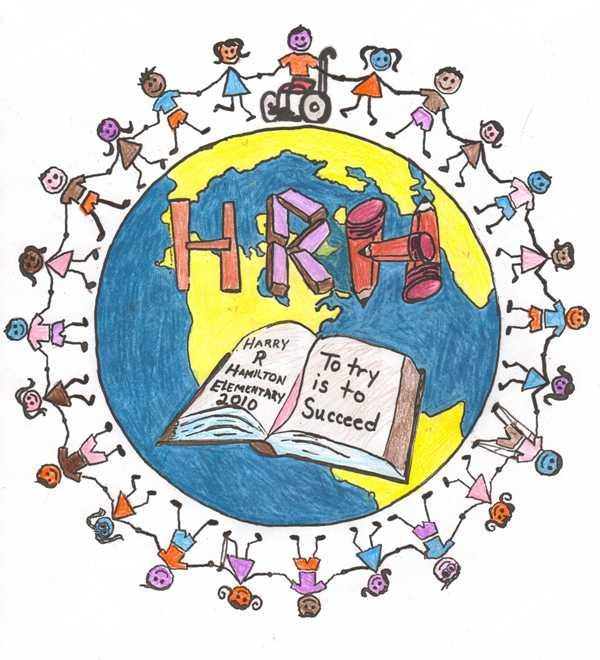 GRADE 2 SUPPLY LIST2023-2024□ 1 regular 80 page scribbler (no coils, please)□ 2 duotangs (1 yellow, 1 red)□ 1 plastic covered duotang□ 2 pocket folders (like duo-tangs, without the prongs)□ 1 large coiled scrapbook (35.6 cm x 27.9 cm)□ 3 pkg. of 10 pencils (HB, only) sharpened, please do not label □ 2 white erasers □ 1 pair of scissors (sharp, pointed tip)□ 1 small bottle of white glue□ 4 large glue sticks (21g) □ 1 box of 24 crayons □ 1 package of 24 sharpened colored pencils □ 1 package of thick tipped markers□ 4 whiteboard markers□ 1 pencil box (medium sized)□ 1 clipboard□ 1 Composition Book (Dollar Store - 200 pages / 24.7cm x 19cm)□ 1 accordion 6-sleeve letter-size file holder (Dollar Store - $2.00)□ Indoor footwear (non-marking soles)□ 1 personal headset (inexpensive; dollar store)Please ensure that everything is labeled with your child’s name, as these items will be collected at the beginning of the school year for safe keeping. **Some items, mainly coloring supplies and glue sticks will need to be replenished throughout the school year as needed.